Содержание Общие положенияНастоящее Положение об оказании материальной помощи членам профсоюза первичной профсоюзной организации ООО «Западно-Сибирский Нефтехимический Комбинат» Общероссийского профессионального союза работников нефтяной, газовой отраслей промышленности и строительства (ППО ООО «ЗапСибНефтехим» Нефтегазстройпрофсоюза России) разработано в соответствии с Уставом, Трудовым кодексом Российской Федерации и другими нормативными актами.Настоящее положение вводится в целях повышения социальной защищенности членов ППО ООО «ЗапСибНефтехим» Нефтегазстройпрофсоюза России (далее - членов профсоюза).Настоящее Положение устанавливает порядок и условия оказания материальной помощи членам профсоюза, нуждающимся в материальной поддержке.1.4 Положение регламентирует порядок надлежащего оформления и выплаты материальной помощи членам профсоюза. Средства на оказание материальной помощи формируются из членских профсоюзных взносов, согласно смете утвержденной на заседании профсоюзного комитета.1.5 Материальная помощь является выплатой непроизводственного характера, не зависит от результатов деятельности ППО ООО «ЗапСибНефтехим» Нефтегазстройпрофсоюза России и не связана с индивидуальными результатами члена профсоюза.1.6 Материальная помощь не носит стимулирующего или компенсационного характера и не считается элементом оплаты труда.1.7 Материальная помощь выплачивается за счет членских взносов и оказывается независимо от производимых выплат данному члену профсоюзу работодателем, в пределах годовой сметы, утвержденной на заседании профкома.1.8 Потенциальным получателем материальной помощи является работник предприятия, принятый в Профсоюз по заявлению о вступлении в профсоюз.1.9 Настоящее положение распространяется на членов профсоюза ППО ООО «ЗапСибНефтехим» Нефтегазстройпрофсоюза России.Условия оказания материальной помощи 2.1 Материальная помощь оказывается членам профсоюза с периодичностью, указанной в Приложении № 1 и при условии стажа в профсоюзе не менее 3 (трех) месяцев.2.2  Член профсоюза может обратиться за выплатой материальной помощи в течение 6 (шести) месяцев со дня наступления юридического события (рождение ребенка, смерть родственника и др.) или со дня понесения непредвиденных расходов.2.3 Выплата материальной помощи осуществляется главным бухгалтером ППО ООО «ЗапСибНефтехим» Нефтегазстройпрофсоюза России на основании решения профсоюзного комитета.2.4 Заседание профсоюзного комитета проводится ежемесячно не позднее последнего числа текущего месяца.2.5 Член профсоюза, желающий получить материальную помощь, подает заявление (Приложение № 2) в ППО ООО «ЗапСибНефтехим» Нефтегазстройпрофсоюза России.  Заявление подается на бумажном носителе, либо через заполнение формы заявления в мобильном приложении СИБУР Профсоюз.2.6 Размер и основания материальной помощи устанавливается положением действовавшим в период возникновения основания для выплаты материальной помощи и определяется в соответствии с назначением в Приложение №1. 3.    Заключительные положения3.1.  Положение о материальной помощи вступает с силу с 01.02.2024 года.В соответствии с пунктом 31 статьи 217 Налогового кодекса Российской Федерации освобождены от налогообложения налогом на доходы физических лиц (не подлежат налогообложению выплаты, производимые профсоюзными комитетами членам профсоюзов за счет членских взносов, за исключением вознаграждений и иных выплат за выполнение трудовых обязанностей).Контроль за соблюдением, установленного в первичной профсоюзной организации порядка оказания материальной помощи членам профсоюза осуществляется председателем и ревизионной комиссией первичной профсоюзной организации.                                       З А Я В Л Е Н И ЕПрошу Вас оказать мне материальную помощь в связи с:_______________________________________________________________________________________________________________________________________________.Работаю в ООО «________________________» с _________________года.Являюсь членом профсоюзной организации с _____________________________ года.Нарушений трудовой и производственной дисциплины не имею.____________________(__________________________)         подпись                                       фамилия, инициалы                                                                                                                 ______________________                (дата)Приложение № 1Приложение № 1Приложение № 1№ п/пОснование для выплаты  материальной помощи члену профсоюзаСумма (руб.)Необходимые документыПериодичность выплат1В связи с рождением ребенка у члена профсоюза.15 000- Заявление от члена профсоюза;- Свидетельство о рождении ребенка (копия).По мере наступления юридического факта.2В связи с регистрацией брака члена профсоюза.15 000- Заявление от члена профсоюза;- Свидетельство о браке (копия).По мере наступления юридического факта.3В связи со смертью членов семьи члена профсоюза. К членам семьи относятся – супруг/(а), дети, родители, родные братья и сестры,  бабушка, дедушка.15 000- Заявление от члена профсоюза;- Свидетельство о смерти (копия);- Документы, подтверждающие родство (копии).По мере наступления юридического факта.4В случае смерти члена профсоюза на погребение. 15 000- Заявление от членов семьи (супруга(и), детей, родителей, родных братьев и сестер) члена профсоюза;- Свидетельство о смерти (копия);- Документы, подтверждающие родство (копии);-  Реквизиты банковского счета;- Согласие на обработку персональных данных;- Согласие на распространение персональных данных.Один раз в год.5В связи с тяжелой болезнью близких родственников члена профсоюза – супруги (а), детей. 15 000- Заявление от члена профсоюза;- Справки из медицинских учреждений, выписные эпикризы и др. (копии).Периодичность определяется по решению профкома, с учетом материального положения в семье.6В связи с нахождением на длительном больничном (от 90 дней) члена профсоюза. 20 000- Заявление от члена профсоюза;- Справки из медицинских учреждений, листок нетрудоспособности (копии).Периодичность определяется по решению профкома.7В связи с юбилейными датами члена профсоюза: мужчины и женщины 65 лет.5 000- Заявление от члена профсоюза.По мере наступления юридического факта.8При поступлении ребенка в 1 класс.  Могут воспользоваться только многодетные, одинокие, малообеспеченные,  и семья, имеющая инвалида на иждивении.15 000- Заявление от члена профсоюза;- Документы подтверждающие, что член профсоюза относится к многодетной семье и/или одинокому родителю;- Свидетельство о рождении ребенка (копия).Один раз в год.9В связи с материальными затруднениями, обусловленными какими-то ситуациями или обстоятельствами (последствия пожара, дорогостоящее лечение   и др.).25 000- Заявление от члена профсоюза;- Справки из медицинских учреждений, ГУ МЧС РФ по Тюменской области, выписные эпикризы (копии) или договора, платежные документы (копии), подтверждающие расходы, акты и др.Периодичность определяется по решению профкома.10Одинокому родителю члену профсоюза.10 000- Заявление от члена профсоюза;- Свидетельство о смерти одного из родителей или прочерк в графе "отец" в свидетельстве о рождении ребенка (копия).Один раз в год.11Члену профсоюза, имеющего ребенка -инвалида.25 000- Заявление от члена профсоюза;- Свидетельство о рождении ребенка (копия);-  Справка МСЭ (копия).Один раз в год.Приложение № 2Приложение № 2ПредседателюППО ООО «ЗапСибНефтехим» Нефтегазстройпрофсоюза России _________________________________От_______________________________Подразделение____________________Должность________________________Проживающего по адресу____________________________________________________________Паспорт__________________________Выдан_____________________________________________________________Дата выдачи_______________________Дата рождения_____________________Банк______________________________Номер л/счета (зарплатной карты)____________________________Телефон__________________________ПредседателюППО ООО «ЗапСибНефтехим» Нефтегазстройпрофсоюза России _________________________________От_______________________________Подразделение____________________Должность________________________Проживающего по адресу____________________________________________________________Паспорт__________________________Выдан_____________________________________________________________Дата выдачи_______________________Дата рождения_____________________Банк______________________________Номер л/счета (зарплатной карты)____________________________Телефон__________________________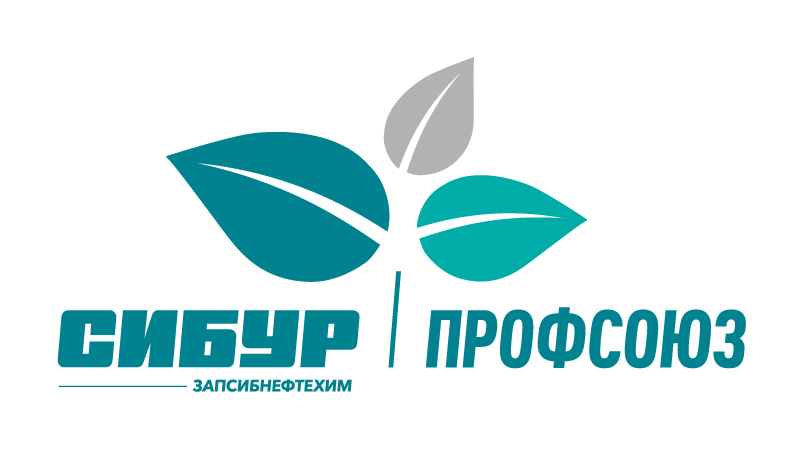 